HRE2O – Ms. Williams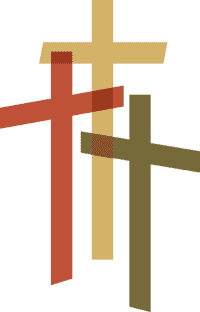         Nine Things that Make us Catholic A) What does aggiornamento mean?B) Why was it significant?True or false: Catholicism insists that the human person is essentially good.That all people reflect the image and likeness of _____ is also the basis of Catholic teachings on the ___________ of every person.What does it mean to say that Catholics take community seriously?True or false: Catholic faith sees all of God’s creation as essentially evil.What does gratia mean and how does it relate to God?The following sacramental principle is core to the Catholic faith: God reaches out to us and we respond through the ordinary and everyday of ______, through the ___________ order, through our ______________, through all our _______ efforts and the ________________ that come our way.A) What does “scriptura sola” mean?B) Who held this view?C) What did the Council of Trent do in response?True or false: Jesus preached the great commandment of love as requiring one’s whole person.What does it mean to say that “Christian faith demands our whole being?”God’s own breath of life endowed us with an “____________” grace that draws us toward God.Catholic spirituality can be summarized as “putting ________ to work.”According to Aristotle, Catholic means _________________.St. Augustine’s favoured use of the word Catholic was: _______________________________________________________Since the beginning of the Church, Mary has held a place of pride in the _______________ of saints.A great debate arose in the early Church about Mary.  What were the two different perspectives about Mary?What did Pope John Paul II call Catholics to do prior to the Second Millennium?